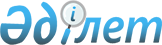 Мәслихаттың 2020 жылғы 10 қаңтардағы № 309 "Сарыкөл ауданының 2020-2022 жылдарға арналған аудандық бюджеті туралы" шешіміне өзгерістер енгізу туралы
					
			Мерзімі біткен
			
			
		
					Қостанай облысы Сарыкөл ауданы мәслихатының 2020 жылғы 25 маусымдағы № 348 шешімі. Қостанай облысының Әділет департаментінде 2020 жылғы 26 маусымда № 9292 болып тіркелді. Мерзімі өткендіктен қолданыс тоқтатылды
      2008 жылғы 4 желтоқсандағы Қазақстан Республикасы Бюджет кодексінің 106, 109-баптарына, "Қазақстан Республикасындағы жергілікті мемлекеттік басқару және өзін-өзі басқару туралы" 2001 жылғы 23 қаңтардағы Қазақстан Республикасы Заңының 6-бабы 1-тармағының 1) тармақшасына сәйкес Сарыкөл аудандық мәслихаты ШЕШІМ ҚАБЫЛДАДЫ:
      1. Мәслихаттың "Сарыкөл ауданының 2020-2022 жылдарға арналған аудандық бюджетi туралы" 2020 жылғы 10 қаңтардағы № 309 шешiмiне (2020 жылғы 16 қаңтарда Қазақстан Республикасы нормативтік құқықтық актілерінің эталондық бақылау банкінде жарияланған, Нормативтік құқықтық актілерді мемлекеттік тіркеу тізілімінде № 8878 болып тіркелген) мынадай өзгерiстер енгізілсін:
      көрсетілген шешімнің 1-тармағы жаңа редакцияда жазылсын:
      "1. Сарыкөл ауданының 2020-2022 жылдарға арналған аудандық бюджеті тиісінше 1, 2 және 3-қосымшаларға сәйкес, оның ішінде 2020 жылға мынадай көлемдерде бекітілсін:
      1) кірістер – 4 882 413,9 мың теңге, оның ішінде:
      салықтық түсімдер бойынша – 761 717,0 мың теңге;
      салықтық емес түсімдер бойынша – 5 786,5 мың теңге;
      негізгі капиталды сатудан түсетін түсімдер бойынша – 6 296,0 мың теңге;
      трансферттер түсімі бойынша – 4 108 614,4 мың теңге;
      2) шығындар – 5 658 265,9 мың теңге;
      3) таза бюджеттік кредиттеу – 7 746,0 мың теңге, оның iшiнде:
      бюджеттiк кредиттер – 19 882,0 мың теңге;
      бюджеттік кредиттерді өтеу – 12 136,0 мың теңге;
      4) қаржы активтерімен операциялар бойынша сальдо – 0,0 мың теңге;
      5) бюджет тапшылығы (профициті) – -783 598,0 мың теңге;
      6) бюджет тапшылығын қаржыландыру (профицитін пайдалану) – 783 598,0 мың теңге;
      қарыздар түсімдері – 19 882,0 мың теңге;
      қарыздарды өтеу – 12 136,0 мың теңге;
      бюджет қаражатының пайдаланылатын қалдықтары – 59 187,0 мың теңге.";
      көрсетілген шешімнің 1-қосымшасы осы шешімнің қосымшасына сәйкес жаңа редакцияда жазылсын.
      2. Осы шешім 2020 жылғы 1 қаңтардан бастап қолданысқа енгізіледі. Сарыкөл ауданының 2020 жылға арналған бюджеті
					© 2012. Қазақстан Республикасы Әділет министрлігінің «Қазақстан Республикасының Заңнама және құқықтық ақпарат институты» ШЖҚ РМК
				
      Сессия төрағасы 

Б. Саурбаев

      Сарыкөл аудандық мәслихатының хатшысы 

К. Базарбаева
Мәслихаттың
2020 жылғы 25 маусымдағы
№ 348 шешіміне
қосымшаМәслихаттың
2020 жылғы 10 қаңтардағы
№ 309 шешіміне
1-қосымша
Санаты
Санаты
Санаты
Санаты
Санаты
Сомасы, мың теңге
Сыныбы
Сыныбы
Сыныбы
Сыныбы
Сомасы, мың теңге
Кіші сыныбы 
Кіші сыныбы 
Кіші сыныбы 
Сомасы, мың теңге
Атауы
Атауы
Сомасы, мың теңге
1
2
3
4
4
5
I
I
I
Кірістер
Кірістер
4 882 413,9
1
Салықтық түсiмдер
Салықтық түсiмдер
761 717,0
01
Табыс салығы
Табыс салығы
377 744,0
1
Корпоративтік табыс салығы
Корпоративтік табыс салығы
90 842,0
2
Жеке табыс салығы
Жеке табыс салығы
286 902,0
03
Әлеуметтiк салық
Әлеуметтiк салық
230 558,0
1
Әлеуметтiк салық
Әлеуметтiк салық
230 558,0
04
Меншiкке салынатын салықтар
Меншiкке салынатын салықтар
91 726,0
1
Мүлiкке салынатын салықтар
Мүлiкке салынатын салықтар
77 984,0
3
Жер салығы
Жер салығы
7 341,0
4
Көлiк құралдарына салынатын салық
Көлiк құралдарына салынатын салық
5 571,0
5
Бiрыңғай жер салығы
Бiрыңғай жер салығы
830,0
05
Тауарларға, жұмыстарға және қызметтерге салынатын iшкi салықтар
Тауарларға, жұмыстарға және қызметтерге салынатын iшкi салықтар
58 233,0
2
Акциздер
Акциздер
2 574,0
3
Табиғи және басқа да ресурстарды пайдаланғаны үшiн түсетiн түсiмдер
Табиғи және басқа да ресурстарды пайдаланғаны үшiн түсетiн түсiмдер
45 386,0
4
Кәсiпкерлiк және кәсiби қызметтi жүргiзгенi үшiн алынатын алымдар
Кәсiпкерлiк және кәсiби қызметтi жүргiзгенi үшiн алынатын алымдар
10 273,0
08
Заңдық маңызы бар әрекеттерді жасағаны және (немесе) оған уәкілеттігі бар мемлекеттік органдар немесе лауазымды адамдар құжаттар бергені үшін алынатын міндетті төлемдер
Заңдық маңызы бар әрекеттерді жасағаны және (немесе) оған уәкілеттігі бар мемлекеттік органдар немесе лауазымды адамдар құжаттар бергені үшін алынатын міндетті төлемдер
3 456,0
1
Мемлекеттiк баж
Мемлекеттiк баж
3 456,0
2
Салықтық емес түсiмдер
Салықтық емес түсiмдер
5 786,5
01
Мемлекеттік меншіктен түсетін кірістер
Мемлекеттік меншіктен түсетін кірістер
2 506,5
1
Мемлекеттік кәсіпорындардың таза кірісі бөлігінің түсімдері
Мемлекеттік кәсіпорындардың таза кірісі бөлігінің түсімдері
1 715,0
5
Мемлекет меншігіндегі мүлікті жалға беруден түсетін кірістер
Мемлекет меншігіндегі мүлікті жалға беруден түсетін кірістер
695,0
7
Мемлекеттік бюджеттен берілген кредиттер бойынша сыйақылар
Мемлекеттік бюджеттен берілген кредиттер бойынша сыйақылар
67,5
9
Мемлекет меншігінен түсетін басқа да кірістер
Мемлекет меншігінен түсетін басқа да кірістер
29,0
04
Мемлекеттік бюджеттен қаржыландырылатын, сондай-ақ Қазақстан Республикасы Ұлттық Банкінің бюджетінен (шығыстар сметасынан) қамтылатын және қаржыландырылатын мемлекеттік мекемелер салатын айыппұлдар, өсімпұлдар, санкциялар, өндіріп алулар
Мемлекеттік бюджеттен қаржыландырылатын, сондай-ақ Қазақстан Республикасы Ұлттық Банкінің бюджетінен (шығыстар сметасынан) қамтылатын және қаржыландырылатын мемлекеттік мекемелер салатын айыппұлдар, өсімпұлдар, санкциялар, өндіріп алулар
928,0
1
Мұнай секторы ұйымдарынан және Жәбірленушілерге өтемақы қорына түсетін түсімдерді қоспағанда, мемлекеттік бюджеттен қаржыландырылатын, сондай-ақ Қазақстан Республикасы Ұлттық Банкінің бюджетінен (шығыстар сметасынан) қамтылатын және қаржыландырылатын мемлекеттік мекемелер салатын айыппұлдар, өсімпұлдар, санкциялар, өндіріп алулар
Мұнай секторы ұйымдарынан және Жәбірленушілерге өтемақы қорына түсетін түсімдерді қоспағанда, мемлекеттік бюджеттен қаржыландырылатын, сондай-ақ Қазақстан Республикасы Ұлттық Банкінің бюджетінен (шығыстар сметасынан) қамтылатын және қаржыландырылатын мемлекеттік мекемелер салатын айыппұлдар, өсімпұлдар, санкциялар, өндіріп алулар
928,0
06
Басқа да салықтық емес түсiмдер
Басқа да салықтық емес түсiмдер
2 352,0
1
Басқа да салықтық емес түсiмдер
Басқа да салықтық емес түсiмдер
2 352,0
3
Негізгі капиталды сатудан түсетін түсімдер
Негізгі капиталды сатудан түсетін түсімдер
6 296,0
01
Мемлекеттік мекемелерге бекітілген мемлекеттік мүлікті сату
Мемлекеттік мекемелерге бекітілген мемлекеттік мүлікті сату
4 070,0
1
Мемлекеттік мекемелерге бекітілген мемлекеттік мүлікті сату
Мемлекеттік мекемелерге бекітілген мемлекеттік мүлікті сату
4 070,0
03
Жердi және материалдық емес активтердi сату
Жердi және материалдық емес активтердi сату
2 226,0
1
Жерді сату
Жерді сату
2 226,0
4
Трансферттердің түсімдері
Трансферттердің түсімдері
4 108 614,4
01
Төмен тұрған мемлекеттiк басқару органдарынан трансферттер 
Төмен тұрған мемлекеттiк басқару органдарынан трансферттер 
0,1
3
Аудандық маңызы бар қалалардың, ауылдардың, кенттердің, аулдық округтардың бюджеттерінен трансферттер
Аудандық маңызы бар қалалардың, ауылдардың, кенттердің, аулдық округтардың бюджеттерінен трансферттер
0,1
02
Мемлекеттiк басқарудың жоғары тұрған органдарынан түсетiн трансферттер
Мемлекеттiк басқарудың жоғары тұрған органдарынан түсетiн трансферттер
4 108 614,3
2
Облыстық бюджеттен түсетiн трансферттер
Облыстық бюджеттен түсетiн трансферттер
4 108 614,3
Функционалдық топ 
Функционалдық топ 
Функционалдық топ 
Функционалдық топ 
Функционалдық топ 
Сомасы, мың теңге
Кіші функция
Кіші функция
Кіші функция
Кіші функция
Сомасы, мың теңге
Бюджеттік бағдарламалардың әкімшісі 
Бюджеттік бағдарламалардың әкімшісі 
Бюджеттік бағдарламалардың әкімшісі 
Сомасы, мың теңге
Бағдарлама
Бағдарлама
Сомасы, мың теңге
Атауы
Сомасы, мың теңге
1
2
3
4
5
6
II
II
II
II
Шығындар
5 658 265,9
01
Жалпы сипаттағы мемлекеттiк қызметтер
307 470,7
1
Мемлекеттiк басқарудың жалпы функцияларын орындайтын өкiлдi, атқарушы және басқа органдар
197 762,4
112
Аудан (облыстық маңызы бар қала) мәслихатының аппараты
17 090,9
001
Аудан (облыстық маңызы бар қала) мәслихатының қызметін қамтамасыз ету жөніндегі қызметтер
17 090,9
122
Аудан (облыстық маңызы бар қала) әкімінің аппараты
180 671,5
001
Аудан (облыстық маңызы бар қала) әкімінің қызметін қамтамасыз ету жөніндегі қызметтер
122 292,0
113
Төменгі тұрған бюджеттерге берілетін нысаналы ағымдағы трансферттер
53 750,0
123
Облыстық, республикалық маңызы бар қалалардың, астананың бюджеттерінен берілетін нысаналы трансферттердің есебінен әлеуметтік, табиғи және техногендік сипаттағы төтенше жағдайлардың салдарын жою, әкiмшiлiк-аумақтық бiрлiктiң саяси, экономикалық және әлеуметтiк тұрақтылығына, адамдардың өмiрi мен денсаулығына қауіп төндiретiн жалпы республикалық немесе халықаралық маңызы бар жағдайларды жою бойынша ағымдағы шығыстарға іс-шаралар өткізу
4 629,5
2
Қаржылық қызмет 
21 967,0
452
Ауданның (облыстық маңызы бар қаланың) қаржы бөлімі
21 967,0
001
Ауданның (облыстық маңызы бар қаланың) бюджетін орындау және коммуналдық меншігін басқару саласындағы мемлекеттік саясатты іске асыру жөніндегі қызметтер
21 182,0
003
Салық салу мақсатында мүлікті бағалауды жүргізу
785,0
5
Жоспарлау және статистикалық қызмет
12 830,0
453
Ауданның (облыстық маңызы бар қаланың) экономика және бюджеттік жоспарлау бөлімі
12 830,0
001
Экономикалық саясатты, мемлекеттік жоспарлау жүйесін қалыптастыру және дамыту саласындағы мемлекеттік саясатты іске асыру жөніндегі қызметтер
12 830,0
9
Жалпы сипаттағы өзге де мемлекеттiк қызметтер
74 911,3
458
Ауданның (облыстық маңызы бар қаланың) тұрғын үй-коммуналдық шаруашылығы, жолаушылар көлігі және автомобиль жолдары бөлімі
74 911,3
001
Жергілікті деңгейде тұрғын үй-коммуналдық шаруашылығы, жолаушылар көлігі және автомобиль жолдары саласындағы мемлекеттік саясатты іске асыру жөніндегі қызметтер
44 814,8
113
Төменгі тұрған бюджеттерге берілетін нысаналы ағымдағы трансферттер
30 096,5
02
Қорғаныс 
3 880,8
1
Әскери мұқтаждар
3 880,8
122
Аудан (облыстық маңызы бар қала) әкімінің аппараты
3 880,8
005
Жалпыға бірдей әскери міндетті атқару шеңберіндегі іс-шаралар
3 880,8
04
Бiлiм беру
2 849 746,2
1
Мектепке дейiнгi тәрбие және оқыту
9 540,0
464
Ауданның (облыстық маңызы бар қаланың) білім бөлімі
9 540,0
009
Мектепке дейінгі тәрбие мен оқыту ұйымдарының қызметін қамтамасыз ету
9 540,0
2
Бастауыш, негізгі орта және жалпы орта білім беру
2 411 383,3
464
Ауданның (облыстық маңызы бар қаланың) білім бөлімі
2 335 890,3
003
Жалпы білім беру
2 241 130,0
006
Балаларға қосымша білім беру 
94 760,3
465
Ауданның (облыстық маңызы бар қаланың) дене шынықтыру және спорт бөлімі
75 493,0
017
Балалар мен жасөспірімдерге спорт бойынша қосымша білім беру
75 493,0
9
Бiлiм беру саласындағы өзге де қызметтер
428 822,9
464
Ауданның (облыстық маңызы бар қаланың) білім бөлімі
428 822,9
001
Жергілікті деңгейде білім беру саласындағы мемлекеттік саясатты іске асыру жөніндегі қызметтер
13 485,0
005
Ауданның (облыстық маңызы бар қаланың) мемлекеттік білім беру мекемелер үшін оқулықтар мен оқу-әдiстемелiк кешендерді сатып алу және жеткізу
17 874,0
007
Аудандық (қалалық) ауқымдағы мектеп олимпиадаларын және мектептен тыс іс-шараларды өткiзу
2 901,0
015
Жетім баланы (жетім балаларды) және ата-аналарының қамқорынсыз қалған баланы (балаларды) күтіп-ұстауға қамқоршыларға (қорғаншыларға) ай сайынға ақшалай қаражат төлемі
7 953,0
023
Әдістемелік жұмыс
29 607,0
067
Ведомстволық бағыныстағы мемлекеттік мекемелер мен ұйымдардың күрделі шығыстары
354 366,9
113
Төменгі тұрған бюджеттерге берілетін нысаналы ағымдағы трансферттер
2 636,0
06
Әлеуметтiк көмек және әлеуметтiк қамсыздандыру
496 030,1
1
Әлеуметтiк қамсыздандыру
109 151,0
451
Ауданның (облыстық маңызы бар қаланың) жұмыспен қамту және әлеуметтік бағдарламалар бөлімі
103 815,0
005
Мемлекеттік атаулы әлеуметтік көмек 
102 744,0
057
Атаулы мемлекеттік әлеуметтік көмек алушылар болып табылатын жеке тұлғаларды телевизиялық абоненттiк жалғамалармен қамтамасыз ету
1 071,0
464
Ауданның (облыстық маңызы бар қаланың) білім бөлімі
5 336,0
030
Патронат тәрбиешілерге берілген баланы (балаларды) асырап бағу 
5 336,0
2
Әлеуметтiк көмек
174 561,9
451
Ауданның (облыстық маңызы бар қаланың) жұмыспен қамту және әлеуметтік бағдарламалар бөлімі
174 561,9
002
Жұмыспен қамту бағдарламасы
86 410,0
007
Жергілікті өкілетті органдардың шешімі бойынша мұқтаж азаматтардың жекелеген топтарына әлеуметтік көмек
21 763,9
010
Үйден тәрбиеленіп оқытылатын мүгедек балаларды материалдық қамтамасыз ету
2 031,0
014
Мұқтаж азаматтарға үйде әлеуметтiк көмек көрсету
36 356,0
017
Оңалтудың жеке бағдарламасына сәйкес мұқтаж мүгедектердi мiндеттi гигиеналық құралдармен қамтамасыз ету, қозғалуға қиындығы бар бірінші топтағы мүгедектерге жеке көмекшінің және есту бойынша мүгедектерге қолмен көрсететiн тіл маманының қызметтерін ұсыну 
3 781,0
023
Жұмыспен қамту орталықтарының қызметін қамтамасыз ету
24 220,0
9
Әлеуметтiк көмек және әлеуметтiк қамтамасыз ету салаларындағы өзге де қызметтер
212 317,2
451
Ауданның (облыстық маңызы бар қаланың) жұмыспен қамту және әлеуметтік бағдарламалар бөлімі
30 315,0
001
Жергілікті деңгейде халық үшін әлеуметтік бағдарламаларды жұмыспен қамтуды қамтамасыз етуді іске асыру саласындағы мемлекеттік саясатты іске асыру жөніндегі қызметтер
23 908,0
011
Жәрдемақыларды және басқа да әлеуметтік төлемдерді есептеу, төлеу мен жеткізу бойынша қызметтерге ақы төлеу
805,0
050
Қазақстан Республикасында мүгедектердің құқықтарын қамтамасыз етуге және өмір сүру сапасын жақсарту
5 602,0
458
Ауданның (облыстық маңызы бар қаланың) тұрғын үй-коммуналдық шаруашылығы, жолаушылар көлігі және автомобиль жолдары бөлімі
182 002,2
088
Жұмыспен қамту жол картасы шеңберінде шараларды қаржыландыру үшін аудандық маңызы бар қаланың, ауылдың, кенттің, ауылдық округтің бюджеттеріне кредит беру
182 002,2
07
Тұрғын үй-коммуналдық шаруашылық
607 287,1
1
Тұрғын үй шаруашылығы
57 850,0
458
Ауданның (облыстық маңызы бар қаланың) тұрғын үй-коммуналдық шаруашылығы, жолаушылар көлігі және автомобиль жолдары бөлімі
57 850,0
004
Азаматтардың жекелеген санаттарын тұрғын үймен қамтамасыз ету
2 800,0
070
Қазақстан Республикасында төтенше жағдай режимінде коммуналдық қызметтерге ақы төлеу бойынша халықтың төлемдерін өтеу
55 050,0
2
Коммуналдық шаруашылық
549 437,1
458
Ауданның (облыстық маңызы бар қаланың) тұрғын үй-коммуналдық шаруашылығы, жолаушылар көлігі және автомобиль жолдары бөлімі
51 815,0
012
Сумен жабдықтау және су бұру жүйесінің жұмыс істеуі
51 815,0
466
Ауданның (облыстық маңызы бар қаланың) сәулет, қала құрылысы және құрылыс бөлімі
497 622,1
058
Елді мекендердегі сумен жабдықтау және су бұру жүйелерін дамыту
497 622,1
08
Мәдениет, спорт, туризм және ақпараттық кеңістiк
245 768,7
1
Мәдениет саласындағы қызмет
81 544,1
455
Ауданның (облыстық маңызы бар қаланың) мәдениет және тілдерді дамыту бөлімі
81 544,1
003
Мәдени-демалыс жұмысын қолдау
81 544,1
2
Спорт
30 466,0
465
Ауданның (облыстық маңызы бар қаланың) дене шынықтыру және спорт бөлімі 
30 466,0
001
Жергілікті деңгейде дене шынықтыру және спорт саласындағы мемлекеттік саясатты іске асыру жөніндегі қызметтер
15 674,0
005
Ұлттық және бұқаралық спорт түрлерін дамыту
8 119,0
006
Аудандық (облыстық маңызы бар қалалық) деңгейде спорттық жарыстар өткiзу
914,0
007
Әртүрлi спорт түрлерi бойынша аудан (облыстық маңызы бар қала) құрама командаларының мүшелерiн дайындау және олардың облыстық спорт жарыстарына қатысуы
5 759,0
3
Ақпараттық кеңiстiк
104 367,6
455
Ауданның (облыстық маңызы бар қаланың) мәдениет және тілдерді дамыту бөлімі
95 692,6
006
Аудандық (қалалық) кiтапханалардың жұмыс iстеуi
84 415,0
007
Мемлекеттiк тiлдi және Қазақстан халқының басқа да тiлдерін дамыту
11 277,6
456
Ауданның (облыстық маңызы бар қаланың) ішкі саясат бөлімі
8 675,0
002
Мемлекеттік ақпараттық саясат жүргізу жөніндегі қызметтер
8 675,0
9
Мәдениет, спорт, туризм және ақпараттық кеңiстiктi ұйымдастыру жөнiндегi өзге де қызметтер
29 391,0
455
Ауданның (облыстық маңызы бар қаланың) мәдениет және тілдерді дамыту бөлімі
10 939,0
001
Жергілікті деңгейде тілдерді және мәдениетті дамыту саласындағы мемлекеттік саясатты іске асыру жөніндегі қызметтер
9 939,0
032
Ведомстволық бағыныстағы мемлекеттік мекемелер мен ұйымдардың күрделі шығыстары
1 000,0
456
Ауданның (облыстық маңызы бар қаланың) ішкі саясат бөлімі
18 452,0
001
Жергілікті деңгейде ақпарат, мемлекеттілікті нығайту және азаматтардың әлеуметтік сенімділігін қалыптастыру саласында мемлекеттік саясатты іске асыру жөніндегі қызметтер
12 945,0
003
Жастар саясаты саласында іс-шараларды іске асыру
5 507,0
10
Ауыл, су, орман, балық шаруашылығы, ерекше қорғалатын табиғи аумақтар, қоршаған ортаны және жануарлар дүниесін қорғау, жер қатынастары
35 689,0
1
Ауыл шаруашылығы
19 595,0
462
Ауданның (облыстық маңызы бар қаланың) ауыл шаруашылығы бөлімі
19 595,0
001
Жергілікті деңгейде ауыл шаруашылығы саласындағы мемлекеттік саясатты іске асыру жөніндегі қызметтер
19 595,0
6
Жер қатынастары
10 065,0
463
Ауданның (облыстық маңызы бар қаланың) жер қатынастары бөлімі
10 065,0
001
Аудан (облыстық маңызы бар қала) аумағында жер қатынастарын реттеу саласындағы мемлекеттік саясатты іске асыру жөніндегі қызметтер
10 065,0
9
Ауыл, су, орман, балық шаруашылығы, қоршаған ортаны қорғау және жер қатынастары саласындағы басқа да қызметтер
6 029,0
453
Ауданның (облыстық маңызы бар қаланың) экономика және бюджеттік жоспарлау бөлімі
6 029,0
099
Мамандарға әлеуметтік қолдау көрсету жөніндегі шараларды іске асыру
6 029,0
11
Өнеркәсіп, сәулет, қала құрылысы және құрылыс қызметі
19 117,3
2
Сәулет, қала құрылысы және құрылыс қызметі
19 117,3
466
Ауданның (облыстық маңызы бар қаланың) сәулет, қала құрылысы және құрылыс бөлімі
19 117,3
001
Құрылыс, облыс қалаларының, аудандарының және елді мекендерінің сәулеттік бейнесін жақсарту саласындағы мемлекеттік саясатты іске асыру және ауданның (облыстық маңызы бар қаланың) аумағын оңтайла және тиімді қала құрылыстық игеруді қамтамасыз ету жөніндегі қызметтер 
19 117,3
12
Көлiк және коммуникация
686 578,5
1
Автомобиль көлiгi
686 578,5
458
Ауданның (облыстық маңызы бар қаланың) тұрғын үй-коммуналдық шаруашылығы, жолаушылар көлігі және автомобиль жолдары бөлімі
686 578,5
023
Автомобиль жолдарының жұмыс істеуін қамтамасыз ету
33 650,0
045
Аудандық маңызы бар автомобиль жолдарын және елді-мекендердің көшелерін күрделі және орташа жөндеу
217 983,7
051
Көлiк инфрақұрылымының басым жобаларын іске асыру
434 944,8
13
Басқалар
66 716,0
3
Кәсiпкерлiк қызметтi қолдау және бәсекелестікті қорғау
7 988,0
469
Ауданның (облыстық маңызы бар қаланың) кәсіпкерлік бөлімі
7 988,0
001
Жергілікті деңгейде кәсіпкерлікті дамыту саласындағы мемлекеттік саясатты іске асыру жөніндегі қызметтер
7 988,0
9
Басқалар
58 728,0
452
Ауданның (облыстық маңызы бар қаланың) қаржы бөлімі
5 052,0
012
Ауданның (облыстық маңызы бар қаланың) жергілікті атқарушы органының резерві 
5 052,0
458
Ауданның (облыстық маңызы бар қаланың) тұрғын үй-коммуналдық шаруашылығы, жолаушылар көлігі және автомобиль жолдары бөлімі
53 676,0
065
Заңды тұлғалардың жарғылық капиталын қалыптастыру немесе ұлғайту
53 676,0
14
Борышқа қызмет көрсету
35,5
1
Борышқа қызмет көрсету
35,5
452
Ауданның (облыстық маңызы бар қаланың) қаржы бөлімі
35,5
013
Жергілікті атқарушы органдардың облыстық бюджеттен қарыздар бойынша сыйақылар мен өзге де төлемдерді төлеу бойынша борышына қызмет көрсету
35,5
15
Трансферттер
339 946,0
1
Трансферттер
339 946,0
452
Ауданның (облыстық маңызы бар қаланың) қаржы бөлімі
339 946,0
006
Пайдаланылмаған (толық пайдаланылмаған) нысаналы трансферттерді қайтару
623,5
038
Субвенциялар
316 075,0
054
Қазақстан Республикасының Ұлттық қорынан берілетін нысаналы трансферт есебінен республикалық бюджеттен бөлінген пайдаланылмаған (түгел пайдаланылмаған) нысаналы трансферттердің сомасын қайтару
23 247,5
III
III
III
III
Таза бюджеттіқ кредиттеу 
7 746,0
Бюджеттік кредиттер 
19 882,0
10
Ауыл, су, орман, балық шаруашылығы, ерекше қорғалатын табиғи аумақтар, қоршаған ортаны және жануарлар дүниесін қорғау, жер қатынастары
19 882,0
9
Ауыл, су, орман, балық шаруашылығы, қоршаған ортаны қорғау және жер қатынастары саласындағы басқа да қызметтер
19 882,0
453
Ауданның (облыстық маңызы бар қаланың) экономика және бюджеттік жоспарлау бөлімі
19 882,0
006
Мамандарды әлеуметтік қолдау шараларын іске асыру үшін бюджеттік кредиттер
19 882,0
Санаты 
Санаты 
Санаты 
Санаты 
Санаты 
Сомасы, мың теңге
Сыныбы
Сыныбы
Сыныбы
Сыныбы
Сомасы, мың теңге
Кіші сыныбы 
Кіші сыныбы 
Кіші сыныбы 
Сомасы, мың теңге
Атауы
Атауы
Сомасы, мың теңге
1
2
3
4
4
5
5
Бюджеттік кредиттерді өтеу
Бюджеттік кредиттерді өтеу
12 136,0
01
Бюджеттік кредиттерді өтеу
Бюджеттік кредиттерді өтеу
12 136,0
1
Мемлекеттік бюджеттен берілген бюджеттік кредиттерді өтеу
Мемлекеттік бюджеттен берілген бюджеттік кредиттерді өтеу
12 136,0
IV
IV
IV
Қаржы активтерімен операциялар бойынша сальдо 
Қаржы активтерімен операциялар бойынша сальдо 
0,0
V
V
V
Бюджет тапшылығы (профициті)
Бюджет тапшылығы (профициті)
-783 598,0
VI
VI
VI
Бюджет тапшылығын қаржыландыру (профицитін пайдалану)
Бюджет тапшылығын қаржыландыру (профицитін пайдалану)
783 598,0
7
Қарыздар түсімдері
Қарыздар түсімдері
736 547,0
01
Мемлекеттік ішкі қарыздар
Мемлекеттік ішкі қарыздар
736 547,0
2
Қарыз алу келісім-шарттары
Қарыз алу келісім-шарттары
736 547,0
Функционалдық топ 
Функционалдық топ 
Функционалдық топ 
Функционалдық топ 
Функционалдық топ 
Сомасы, мың теңге
Кіші функция
Кіші функция
Кіші функция
Кіші функция
Сомасы, мың теңге
Бюджеттік бағдарламалардың әкімшісі 
Бюджеттік бағдарламалардың әкімшісі 
Бюджеттік бағдарламалардың әкімшісі 
Сомасы, мың теңге
Бағдарлама 
Бағдарлама 
Сомасы, мың теңге
Атауы
Сомасы, мың теңге
1
2
3
4
5
6
16
Қарыздарды өтеу
12 136,0
1
Қарыздарды өтеу
12 136,0
452
Ауданның (облыстық маңызы бар қаланың) қаржы бөлімі
12 136,0
008
Жергілікті атқарушы органның жоғары тұрған бюджет алдындағы борышын өтеу
12 136,0
Санаты 
Санаты 
Санаты 
Санаты 
Санаты 
Сомасы, мың теңге
Сыныбы
Сыныбы
Сыныбы
Сыныбы
Сомасы, мың теңге
Кіші сыныбы 
Кіші сыныбы 
Кіші сыныбы 
Сомасы, мың теңге
Атауы
Атауы
Сомасы, мың теңге
1
2
3
4
4
5
8
Бюджет қаражатының пайдаланылатын қалдықтары
Бюджет қаражатының пайдаланылатын қалдықтары
59 187,0
01
Бюджет қаражаты қалдықтары
Бюджет қаражаты қалдықтары
59 187,0
1
Бюджет қаражатының бос қалдықтары
Бюджет қаражатының бос қалдықтары
59 187,0